Contents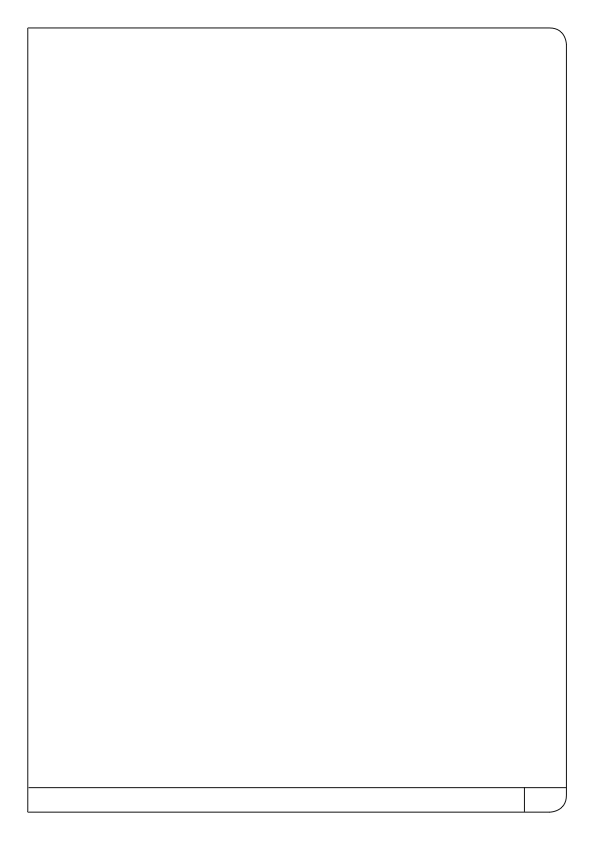 5.1	Communities of Support	025.2	Museum Friends	035.3	Relationships with Tangata 
Whenua, Iwi, Hapü and Whänau	045.4	Practical Support	055.5	Acknowledging Support	065.6	Building Networks of Support	075.7	Contributing to the Community	085.8 	Relationship with Cultural 
Heritage Sector	09How has your museum identified your actual and potential communities of support?How has your museum identified your actual and potential communities of support?How has your museum identified your actual and potential communities of support?How has your museum identified your actual and potential communities of support?How has your museum identified your actual and potential communities of support?How has your museum identified your actual and potential communities of support?How has your museum identified your actual and potential communities of support?Does your museum have one or more of the following that answers or supports the above query?Does your museum have one or more of the following that answers or supports the above query?Does your museum have one or more of the following that answers or supports the above query?Does your museum have one or more of the following that answers or supports the above query?You have thisCopy is attached1Stakeholder identification and analysisStakeholder identification and analysisStakeholder identification and analysisStakeholder identification and analysis2Active involvement in community networksActive involvement in community networksActive involvement in community networksActive involvement in community networks3Use of local/national statisticsUse of local/national statisticsUse of local/national statisticsUse of local/national statistics4Community profileCommunity profileCommunity profileCommunity profile5Other documents or arrangements (please specify)Other documents or arrangements (please specify)Other documents or arrangements (please specify)Other documents or arrangements (please specify)a)	Comments about achievements:	
      (summary of a museum’s achievements towards meeting or exceeding standard)a)	Comments about achievements:	
      (summary of a museum’s achievements towards meeting or exceeding standard)a)	Comments about achievements:	
      (summary of a museum’s achievements towards meeting or exceeding standard)a)	Comments about achievements:	
      (summary of a museum’s achievements towards meeting or exceeding standard)a)	Comments about achievements:	
      (summary of a museum’s achievements towards meeting or exceeding standard)a)	Comments about achievements:	
      (summary of a museum’s achievements towards meeting or exceeding standard)a)	Comments about achievements:	
      (summary of a museum’s achievements towards meeting or exceeding standard)Double click here	Double click here	Double click here	Double click here	Double click here	Double click here	Double click here	b)	Suggestions for further development:
      (suggestions of actions for you to consider in order to meet or exceed the standard)b)	Suggestions for further development:
      (suggestions of actions for you to consider in order to meet or exceed the standard)b)	Suggestions for further development:
      (suggestions of actions for you to consider in order to meet or exceed the standard)b)	Suggestions for further development:
      (suggestions of actions for you to consider in order to meet or exceed the standard)b)	Suggestions for further development:
      (suggestions of actions for you to consider in order to meet or exceed the standard)b)	Suggestions for further development:
      (suggestions of actions for you to consider in order to meet or exceed the standard)b)	Suggestions for further development:
      (suggestions of actions for you to consider in order to meet or exceed the standard)Double click here		Double click here		Double click here		Double click here		Double click here		Double click here		Double click here		Review feedback (X indicates reviewers’ assessment of current practice)Review feedback (X indicates reviewers’ assessment of current practice)Review feedback (X indicates reviewers’ assessment of current practice)Review feedback (X indicates reviewers’ assessment of current practice)Review feedback (X indicates reviewers’ assessment of current practice)Review feedback (X indicates reviewers’ assessment of current practice)Review feedback (X indicates reviewers’ assessment of current practice)  Above standard  Above standard  Standard met  Standard almost met  Standard not met  Standard not met  Standard not metWhat is your museum’s agreed relationship with your Friends or other museum membership organisation?What is your museum’s agreed relationship with your Friends or other museum membership organisation?What is your museum’s agreed relationship with your Friends or other museum membership organisation?What is your museum’s agreed relationship with your Friends or other museum membership organisation?What is your museum’s agreed relationship with your Friends or other museum membership organisation?What is your museum’s agreed relationship with your Friends or other museum membership organisation?What is your museum’s agreed relationship with your Friends or other museum membership organisation?Does your museum have one or more of the following that answers or supports the above query?Does your museum have one or more of the following that answers or supports the above query?Does your museum have one or more of the following that answers or supports the above query?Does your museum have one or more of the following that answers or supports the above query?You have thisCopy is attached1Agreed working processAgreed working processAgreed working processAgreed working process2Statement of purposeStatement of purposeStatement of purposeStatement of purpose3Statement identifying key staff member(s) responsible for liaisonStatement identifying key staff member(s) responsible for liaisonStatement identifying key staff member(s) responsible for liaisonStatement identifying key staff member(s) responsible for liaison4Volunteer opportunitiesVolunteer opportunitiesVolunteer opportunitiesVolunteer opportunities5Constitution and membership invitation for the museum’s Friends or members’ groupConstitution and membership invitation for the museum’s Friends or members’ groupConstitution and membership invitation for the museum’s Friends or members’ groupConstitution and membership invitation for the museum’s Friends or members’ group6Code of Practice of World Friends of MuseumsCode of Practice of World Friends of MuseumsCode of Practice of World Friends of MuseumsCode of Practice of World Friends of Museums7Other documents or arrangements (please specify)Other documents or arrangements (please specify)Other documents or arrangements (please specify)Other documents or arrangements (please specify)a)	Comments about achievements:	
      (summary of a museum’s achievements towards meeting or exceeding standard)a)	Comments about achievements:	
      (summary of a museum’s achievements towards meeting or exceeding standard)a)	Comments about achievements:	
      (summary of a museum’s achievements towards meeting or exceeding standard)a)	Comments about achievements:	
      (summary of a museum’s achievements towards meeting or exceeding standard)a)	Comments about achievements:	
      (summary of a museum’s achievements towards meeting or exceeding standard)a)	Comments about achievements:	
      (summary of a museum’s achievements towards meeting or exceeding standard)a)	Comments about achievements:	
      (summary of a museum’s achievements towards meeting or exceeding standard)Double click here	Double click here	Double click here	Double click here	Double click here	Double click here	Double click here	b)	Suggestions for further development:
      (suggestions of actions for you to consider in order to meet or exceed the standard)b)	Suggestions for further development:
      (suggestions of actions for you to consider in order to meet or exceed the standard)b)	Suggestions for further development:
      (suggestions of actions for you to consider in order to meet or exceed the standard)b)	Suggestions for further development:
      (suggestions of actions for you to consider in order to meet or exceed the standard)b)	Suggestions for further development:
      (suggestions of actions for you to consider in order to meet or exceed the standard)b)	Suggestions for further development:
      (suggestions of actions for you to consider in order to meet or exceed the standard)b)	Suggestions for further development:
      (suggestions of actions for you to consider in order to meet or exceed the standard)Double click here		Double click here		Double click here		Double click here		Double click here		Double click here		Double click here		Review feedback (X indicates reviewers’ assessment of current practice)Review feedback (X indicates reviewers’ assessment of current practice)Review feedback (X indicates reviewers’ assessment of current practice)Review feedback (X indicates reviewers’ assessment of current practice)Review feedback (X indicates reviewers’ assessment of current practice)Review feedback (X indicates reviewers’ assessment of current practice)Review feedback (X indicates reviewers’ assessment of current practice)  Above standard  Above standard  Standard met  Standard almost met  Standard not met  Standard not met  Standard not metHow does your museum build and maintain its relationships with tangata whenua and other iwi, hapü and whänau?How does your museum build and maintain its relationships with tangata whenua and other iwi, hapü and whänau?How does your museum build and maintain its relationships with tangata whenua and other iwi, hapü and whänau?How does your museum build and maintain its relationships with tangata whenua and other iwi, hapü and whänau?How does your museum build and maintain its relationships with tangata whenua and other iwi, hapü and whänau?How does your museum build and maintain its relationships with tangata whenua and other iwi, hapü and whänau?How does your museum build and maintain its relationships with tangata whenua and other iwi, hapü and whänau?Does your museum have one or more of the following that answers or supports the above query?Does your museum have one or more of the following that answers or supports the above query?Does your museum have one or more of the following that answers or supports the above query?Does your museum have one or more of the following that answers or supports the above query?You have thisCopy is attached1Formal relationship with tangata whenua and iwi representativesFormal relationship with tangata whenua and iwi representativesFormal relationship with tangata whenua and iwi representativesFormal relationship with tangata whenua and iwi representatives2Mäori advisory groupMäori advisory groupMäori advisory groupMäori advisory group3Bicultural policiesBicultural policiesBicultural policiesBicultural policies4Iwi mentoring programme to work alongside museum staffIwi mentoring programme to work alongside museum staffIwi mentoring programme to work alongside museum staffIwi mentoring programme to work alongside museum staff5Bicultural strategyBicultural strategyBicultural strategyBicultural strategy6Mäori language policyMäori language policyMäori language policyMäori language policy7Specific policy for recruiting tangata whenua and other iwi staff and volunteersSpecific policy for recruiting tangata whenua and other iwi staff and volunteersSpecific policy for recruiting tangata whenua and other iwi staff and volunteersSpecific policy for recruiting tangata whenua and other iwi staff and volunteers8Kaumätua participation integral to all functions and eventsKaumätua participation integral to all functions and eventsKaumätua participation integral to all functions and eventsKaumätua participation integral to all functions and events9Induction and training of non-Mäori staff and volunteersInduction and training of non-Mäori staff and volunteersInduction and training of non-Mäori staff and volunteersInduction and training of non-Mäori staff and volunteers10Other documents or arrangements (please specify)Other documents or arrangements (please specify)Other documents or arrangements (please specify)Other documents or arrangements (please specify)a)	Comments about achievements:	
      (summary of a museum’s achievements towards meeting or exceeding standard)a)	Comments about achievements:	
      (summary of a museum’s achievements towards meeting or exceeding standard)a)	Comments about achievements:	
      (summary of a museum’s achievements towards meeting or exceeding standard)a)	Comments about achievements:	
      (summary of a museum’s achievements towards meeting or exceeding standard)a)	Comments about achievements:	
      (summary of a museum’s achievements towards meeting or exceeding standard)a)	Comments about achievements:	
      (summary of a museum’s achievements towards meeting or exceeding standard)a)	Comments about achievements:	
      (summary of a museum’s achievements towards meeting or exceeding standard)Double click here		Double click here		Double click here		Double click here		Double click here		Double click here		Double click here		b)	Suggestions for further development:
      (suggestions of actions for you to consider in order to meet or exceed the standard)b)	Suggestions for further development:
      (suggestions of actions for you to consider in order to meet or exceed the standard)b)	Suggestions for further development:
      (suggestions of actions for you to consider in order to meet or exceed the standard)b)	Suggestions for further development:
      (suggestions of actions for you to consider in order to meet or exceed the standard)b)	Suggestions for further development:
      (suggestions of actions for you to consider in order to meet or exceed the standard)b)	Suggestions for further development:
      (suggestions of actions for you to consider in order to meet or exceed the standard)b)	Suggestions for further development:
      (suggestions of actions for you to consider in order to meet or exceed the standard)Double click here		Double click here		Double click here		Double click here		Double click here		Double click here		Double click here		Review feedback (X indicates reviewers’ assessment of current practice)Review feedback (X indicates reviewers’ assessment of current practice)Review feedback (X indicates reviewers’ assessment of current practice)Review feedback (X indicates reviewers’ assessment of current practice)Review feedback (X indicates reviewers’ assessment of current practice)Review feedback (X indicates reviewers’ assessment of current practice)Review feedback (X indicates reviewers’ assessment of current practice)  Above standard  Above standard  Standard met  Standard almost met  Standard not met  Standard not met  Standard not metHow does your museum meet its fund-raising goals and gain other support such as academic advice, materials, equipment, lobbying?How does your museum meet its fund-raising goals and gain other support such as academic advice, materials, equipment, lobbying?How does your museum meet its fund-raising goals and gain other support such as academic advice, materials, equipment, lobbying?How does your museum meet its fund-raising goals and gain other support such as academic advice, materials, equipment, lobbying?How does your museum meet its fund-raising goals and gain other support such as academic advice, materials, equipment, lobbying?How does your museum meet its fund-raising goals and gain other support such as academic advice, materials, equipment, lobbying?How does your museum meet its fund-raising goals and gain other support such as academic advice, materials, equipment, lobbying?Does your museum have one or more of the following that answers or supports the above query?Does your museum have one or more of the following that answers or supports the above query?Does your museum have one or more of the following that answers or supports the above query?Does your museum have one or more of the following that answers or supports the above query?You have thisCopy is attached1Fund-raising strategyFund-raising strategyFund-raising strategyFund-raising strategy2Networking at all levelsNetworking at all levelsNetworking at all levelsNetworking at all levels3Policy for managing key relationshipsPolicy for managing key relationshipsPolicy for managing key relationshipsPolicy for managing key relationships4Dedicated staff (eg. development manager or volunteer co-ordinator)Dedicated staff (eg. development manager or volunteer co-ordinator)Dedicated staff (eg. development manager or volunteer co-ordinator)Dedicated staff (eg. development manager or volunteer co-ordinator)5Other documents or arrangements (please specify)Other documents or arrangements (please specify)Other documents or arrangements (please specify)Other documents or arrangements (please specify)Do not re-supply documents that are already included in another sectionDo not re-supply documents that are already included in another sectionDo not re-supply documents that are already included in another sectionDo not re-supply documents that are already included in another sectionDo not re-supply documents that are already included in another sectionDo not re-supply documents that are already included in another sectionDo not re-supply documents that are already included in another sectiona)	Comments about achievements:	
      (summary of a museum’s achievements towards meeting or exceeding standard)a)	Comments about achievements:	
      (summary of a museum’s achievements towards meeting or exceeding standard)a)	Comments about achievements:	
      (summary of a museum’s achievements towards meeting or exceeding standard)a)	Comments about achievements:	
      (summary of a museum’s achievements towards meeting or exceeding standard)a)	Comments about achievements:	
      (summary of a museum’s achievements towards meeting or exceeding standard)a)	Comments about achievements:	
      (summary of a museum’s achievements towards meeting or exceeding standard)a)	Comments about achievements:	
      (summary of a museum’s achievements towards meeting or exceeding standard)Double click here		Double click here		Double click here		Double click here		Double click here		Double click here		Double click here		b)	Suggestions for further development:
      (suggestions of actions for you to consider in order to meet or exceed the standard)b)	Suggestions for further development:
      (suggestions of actions for you to consider in order to meet or exceed the standard)b)	Suggestions for further development:
      (suggestions of actions for you to consider in order to meet or exceed the standard)b)	Suggestions for further development:
      (suggestions of actions for you to consider in order to meet or exceed the standard)b)	Suggestions for further development:
      (suggestions of actions for you to consider in order to meet or exceed the standard)b)	Suggestions for further development:
      (suggestions of actions for you to consider in order to meet or exceed the standard)b)	Suggestions for further development:
      (suggestions of actions for you to consider in order to meet or exceed the standard)Double click here		Double click here		Double click here		Double click here		Double click here		Double click here		Double click here		Review feedback (X indicates reviewers’ assessment of current practice)Review feedback (X indicates reviewers’ assessment of current practice)Review feedback (X indicates reviewers’ assessment of current practice)Review feedback (X indicates reviewers’ assessment of current practice)Review feedback (X indicates reviewers’ assessment of current practice)Review feedback (X indicates reviewers’ assessment of current practice)Review feedback (X indicates reviewers’ assessment of current practice)  Above standard  Above standard  Standard met  Standard almost met  Standard not met  Standard not met  Standard not metHow does your museum show its appreciation to financial donors, funders and sponsors?How does your museum show its appreciation to financial donors, funders and sponsors?How does your museum show its appreciation to financial donors, funders and sponsors?How does your museum show its appreciation to financial donors, funders and sponsors?How does your museum show its appreciation to financial donors, funders and sponsors?How does your museum show its appreciation to financial donors, funders and sponsors?How does your museum show its appreciation to financial donors, funders and sponsors?Does your museum have one or more of the following that answers or supports the above query?Does your museum have one or more of the following that answers or supports the above query?Does your museum have one or more of the following that answers or supports the above query?Does your museum have one or more of the following that answers or supports the above query?You have thisCopy is attached1Sample sponsorship agreementSample sponsorship agreementSample sponsorship agreementSample sponsorship agreement2Donor acknowledgment certificate or letterDonor acknowledgment certificate or letterDonor acknowledgment certificate or letterDonor acknowledgment certificate or letter3Programme of events for these supportersProgramme of events for these supportersProgramme of events for these supportersProgramme of events for these supporters4Public acknowledgment of sponsors/donorsPublic acknowledgment of sponsors/donorsPublic acknowledgment of sponsors/donorsPublic acknowledgment of sponsors/donors5Use of other research informationUse of other research informationUse of other research informationUse of other research informationa)	Comments about achievements:	
      (summary of a museum’s achievements towards meeting or exceeding standard)a)	Comments about achievements:	
      (summary of a museum’s achievements towards meeting or exceeding standard)a)	Comments about achievements:	
      (summary of a museum’s achievements towards meeting or exceeding standard)a)	Comments about achievements:	
      (summary of a museum’s achievements towards meeting or exceeding standard)a)	Comments about achievements:	
      (summary of a museum’s achievements towards meeting or exceeding standard)a)	Comments about achievements:	
      (summary of a museum’s achievements towards meeting or exceeding standard)a)	Comments about achievements:	
      (summary of a museum’s achievements towards meeting or exceeding standard)Double click here	Double click here	Double click here	Double click here	Double click here	Double click here	Double click here	b)	Suggestions for further development:
      (suggestions of actions for you to consider in order to meet or exceed the standard)b)	Suggestions for further development:
      (suggestions of actions for you to consider in order to meet or exceed the standard)b)	Suggestions for further development:
      (suggestions of actions for you to consider in order to meet or exceed the standard)b)	Suggestions for further development:
      (suggestions of actions for you to consider in order to meet or exceed the standard)b)	Suggestions for further development:
      (suggestions of actions for you to consider in order to meet or exceed the standard)b)	Suggestions for further development:
      (suggestions of actions for you to consider in order to meet or exceed the standard)b)	Suggestions for further development:
      (suggestions of actions for you to consider in order to meet or exceed the standard)Double click here		Double click here		Double click here		Double click here		Double click here		Double click here		Double click here		Review feedback (X indicates reviewers’ assessment of current practice)Review feedback (X indicates reviewers’ assessment of current practice)Review feedback (X indicates reviewers’ assessment of current practice)Review feedback (X indicates reviewers’ assessment of current practice)Review feedback (X indicates reviewers’ assessment of current practice)Review feedback (X indicates reviewers’ assessment of current practice)Review feedback (X indicates reviewers’ assessment of current practice)  Above standard  Above standard  Standard met  Standard almost met  Standard not met  Standard not met  Standard not metHow does your museum build on current networks and establish new communities of support?How does your museum build on current networks and establish new communities of support?How does your museum build on current networks and establish new communities of support?How does your museum build on current networks and establish new communities of support?How does your museum build on current networks and establish new communities of support?How does your museum build on current networks and establish new communities of support?How does your museum build on current networks and establish new communities of support?Does your museum have one or more of the following that answers or supports the above query?Does your museum have one or more of the following that answers or supports the above query?Does your museum have one or more of the following that answers or supports the above query?Does your museum have one or more of the following that answers or supports the above query?You have thisCopy is attached1Regular (annual) monitoring of local and national visitor demographic trendsRegular (annual) monitoring of local and national visitor demographic trendsRegular (annual) monitoring of local and national visitor demographic trendsRegular (annual) monitoring of local and national visitor demographic trends2On-going visitor researchOn-going visitor researchOn-going visitor researchOn-going visitor research3Programmes for targeted open daysProgrammes for targeted open daysProgrammes for targeted open daysProgrammes for targeted open days4Active feedback from current networks, including tangata whenuaActive feedback from current networks, including tangata whenuaActive feedback from current networks, including tangata whenuaActive feedback from current networks, including tangata whenua5Other documents or arrangements (please specify)Other documents or arrangements (please specify)Other documents or arrangements (please specify)Other documents or arrangements (please specify)a)	Comments about achievements:	
      (summary of a museum’s achievements towards meeting or exceeding standard)a)	Comments about achievements:	
      (summary of a museum’s achievements towards meeting or exceeding standard)a)	Comments about achievements:	
      (summary of a museum’s achievements towards meeting or exceeding standard)a)	Comments about achievements:	
      (summary of a museum’s achievements towards meeting or exceeding standard)a)	Comments about achievements:	
      (summary of a museum’s achievements towards meeting or exceeding standard)a)	Comments about achievements:	
      (summary of a museum’s achievements towards meeting or exceeding standard)a)	Comments about achievements:	
      (summary of a museum’s achievements towards meeting or exceeding standard)Double click hereDouble click hereDouble click hereDouble click hereDouble click hereDouble click hereDouble click hereb)	Suggestions for further development:
      (suggestions of actions for you to consider in order to meet or exceed the standard)b)	Suggestions for further development:
      (suggestions of actions for you to consider in order to meet or exceed the standard)b)	Suggestions for further development:
      (suggestions of actions for you to consider in order to meet or exceed the standard)b)	Suggestions for further development:
      (suggestions of actions for you to consider in order to meet or exceed the standard)b)	Suggestions for further development:
      (suggestions of actions for you to consider in order to meet or exceed the standard)b)	Suggestions for further development:
      (suggestions of actions for you to consider in order to meet or exceed the standard)b)	Suggestions for further development:
      (suggestions of actions for you to consider in order to meet or exceed the standard)Double click hereDouble click hereDouble click hereDouble click hereDouble click hereDouble click hereDouble click hereReview feedback (X indicates reviewers’ assessment of current practice)Review feedback (X indicates reviewers’ assessment of current practice)Review feedback (X indicates reviewers’ assessment of current practice)Review feedback (X indicates reviewers’ assessment of current practice)Review feedback (X indicates reviewers’ assessment of current practice)Review feedback (X indicates reviewers’ assessment of current practice)Review feedback (X indicates reviewers’ assessment of current practice)  Above standard  Above standard  Standard met  Standard almost met  Standard not met  Standard not met  Standard not metHow does your museum contribute to tangata whenua groups and other organisations within your community?How does your museum contribute to tangata whenua groups and other organisations within your community?How does your museum contribute to tangata whenua groups and other organisations within your community?How does your museum contribute to tangata whenua groups and other organisations within your community?How does your museum contribute to tangata whenua groups and other organisations within your community?How does your museum contribute to tangata whenua groups and other organisations within your community?How does your museum contribute to tangata whenua groups and other organisations within your community?Does your museum have one or more of the following that answers or supports the above query?Does your museum have one or more of the following that answers or supports the above query?Does your museum have one or more of the following that answers or supports the above query?Does your museum have one or more of the following that answers or supports the above query?You have thisCopy is attached1List of organisations in which museum staff and volunteers play an active role (eg. marae and tangata whenua organisations, Rotary Club, Friends of the Hospice, Royal Forest and Bird Society, New Zealand Historic Places Trust, local history or art societies, board of local school or polytechnic)List of organisations in which museum staff and volunteers play an active role (eg. marae and tangata whenua organisations, Rotary Club, Friends of the Hospice, Royal Forest and Bird Society, New Zealand Historic Places Trust, local history or art societies, board of local school or polytechnic)List of organisations in which museum staff and volunteers play an active role (eg. marae and tangata whenua organisations, Rotary Club, Friends of the Hospice, Royal Forest and Bird Society, New Zealand Historic Places Trust, local history or art societies, board of local school or polytechnic)List of organisations in which museum staff and volunteers play an active role (eg. marae and tangata whenua organisations, Rotary Club, Friends of the Hospice, Royal Forest and Bird Society, New Zealand Historic Places Trust, local history or art societies, board of local school or polytechnic)2Committee membership of professional organisationsCommittee membership of professional organisationsCommittee membership of professional organisationsCommittee membership of professional organisations3Regular contact with, and participation in, community and marae activities and cultural eventsRegular contact with, and participation in, community and marae activities and cultural eventsRegular contact with, and participation in, community and marae activities and cultural eventsRegular contact with, and participation in, community and marae activities and cultural events4Facilities offeredFacilities offeredFacilities offeredFacilities offered5Other documents or arrangements (please specify)Other documents or arrangements (please specify)Other documents or arrangements (please specify)Other documents or arrangements (please specify)a)	Comments about achievements:	
      (summary of a museum’s achievements towards meeting or exceeding standard)a)	Comments about achievements:	
      (summary of a museum’s achievements towards meeting or exceeding standard)a)	Comments about achievements:	
      (summary of a museum’s achievements towards meeting or exceeding standard)a)	Comments about achievements:	
      (summary of a museum’s achievements towards meeting or exceeding standard)a)	Comments about achievements:	
      (summary of a museum’s achievements towards meeting or exceeding standard)a)	Comments about achievements:	
      (summary of a museum’s achievements towards meeting or exceeding standard)a)	Comments about achievements:	
      (summary of a museum’s achievements towards meeting or exceeding standard)Double click here	Double click here	Double click here	Double click here	Double click here	Double click here	Double click here	b)	Suggestions for further development:
      (suggestions of actions for you to consider in order to meet or exceed the standard)b)	Suggestions for further development:
      (suggestions of actions for you to consider in order to meet or exceed the standard)b)	Suggestions for further development:
      (suggestions of actions for you to consider in order to meet or exceed the standard)b)	Suggestions for further development:
      (suggestions of actions for you to consider in order to meet or exceed the standard)b)	Suggestions for further development:
      (suggestions of actions for you to consider in order to meet or exceed the standard)b)	Suggestions for further development:
      (suggestions of actions for you to consider in order to meet or exceed the standard)b)	Suggestions for further development:
      (suggestions of actions for you to consider in order to meet or exceed the standard)Double click here		Double click here		Double click here		Double click here		Double click here		Double click here		Double click here		Review feedback (X indicates reviewers’ assessment of current practice)Review feedback (X indicates reviewers’ assessment of current practice)Review feedback (X indicates reviewers’ assessment of current practice)Review feedback (X indicates reviewers’ assessment of current practice)Review feedback (X indicates reviewers’ assessment of current practice)Review feedback (X indicates reviewers’ assessment of current practice)Review feedback (X indicates reviewers’ assessment of current practice)  Above standard  Above standard  Standard met  Standard almost met  Standard not met  Standard not met  Standard not metHow does your museum work with the wider museum and heritage community?How does your museum work with the wider museum and heritage community?How does your museum work with the wider museum and heritage community?How does your museum work with the wider museum and heritage community?How does your museum work with the wider museum and heritage community?How does your museum work with the wider museum and heritage community?How does your museum work with the wider museum and heritage community?Does your museum have one or more of the following that answers or supports the above query?Does your museum have one or more of the following that answers or supports the above query?Does your museum have one or more of the following that answers or supports the above query?Does your museum have one or more of the following that answers or supports the above query?You have thisCopy is attached1Active membership of professional museum organisations and regional networksActive membership of professional museum organisations and regional networksActive membership of professional museum organisations and regional networksActive membership of professional museum organisations and regional networks2Participation in conferences and training developmentParticipation in conferences and training developmentParticipation in conferences and training developmentParticipation in conferences and training development3Sharing experiences through museum publications and meetingsSharing experiences through museum publications and meetingsSharing experiences through museum publications and meetingsSharing experiences through museum publications and meetings4Joint marketing initiatives and/or exhibitionsJoint marketing initiatives and/or exhibitionsJoint marketing initiatives and/or exhibitionsJoint marketing initiatives and/or exhibitions5Collections and taonga sharingCollections and taonga sharingCollections and taonga sharingCollections and taonga sharing6On-going contact with local maraeOn-going contact with local maraeOn-going contact with local maraeOn-going contact with local marae7Support of exhibitions and cultural events held at local maraeSupport of exhibitions and cultural events held at local maraeSupport of exhibitions and cultural events held at local maraeSupport of exhibitions and cultural events held at local marae8Links to Mäori arts, culture and heritage groups and tangata whenua kaitiakitanga groupsLinks to Mäori arts, culture and heritage groups and tangata whenua kaitiakitanga groupsLinks to Mäori arts, culture and heritage groups and tangata whenua kaitiakitanga groupsLinks to Mäori arts, culture and heritage groups and tangata whenua kaitiakitanga groups9Other documents or arrangements (please specify)Other documents or arrangements (please specify)Other documents or arrangements (please specify)Other documents or arrangements (please specify)a)	Comments about achievements:	
      (summary of a museum’s achievements towards meeting or exceeding standard)a)	Comments about achievements:	
      (summary of a museum’s achievements towards meeting or exceeding standard)a)	Comments about achievements:	
      (summary of a museum’s achievements towards meeting or exceeding standard)a)	Comments about achievements:	
      (summary of a museum’s achievements towards meeting or exceeding standard)a)	Comments about achievements:	
      (summary of a museum’s achievements towards meeting or exceeding standard)a)	Comments about achievements:	
      (summary of a museum’s achievements towards meeting or exceeding standard)a)	Comments about achievements:	
      (summary of a museum’s achievements towards meeting or exceeding standard)Double click here	Double click here	Double click here	Double click here	Double click here	Double click here	Double click here	b)	Suggestions for further development:
      (suggestions of actions for you to consider in order to meet or exceed the standard)b)	Suggestions for further development:
      (suggestions of actions for you to consider in order to meet or exceed the standard)b)	Suggestions for further development:
      (suggestions of actions for you to consider in order to meet or exceed the standard)b)	Suggestions for further development:
      (suggestions of actions for you to consider in order to meet or exceed the standard)b)	Suggestions for further development:
      (suggestions of actions for you to consider in order to meet or exceed the standard)b)	Suggestions for further development:
      (suggestions of actions for you to consider in order to meet or exceed the standard)b)	Suggestions for further development:
      (suggestions of actions for you to consider in order to meet or exceed the standard)Double click here		Double click here		Double click here		Double click here		Double click here		Double click here		Double click here		Review feedback (X indicates reviewers’ assessment of current practice)Review feedback (X indicates reviewers’ assessment of current practice)Review feedback (X indicates reviewers’ assessment of current practice)Review feedback (X indicates reviewers’ assessment of current practice)Review feedback (X indicates reviewers’ assessment of current practice)Review feedback (X indicates reviewers’ assessment of current practice)Review feedback (X indicates reviewers’ assessment of current practice)  Above standard  Above standard  Standard met  Standard almost met  Standard not met  Standard not met  Standard not met